Załącznik nr 1 do Zarządzenia nr 49/2020 Rektora Uniwersytetu Opolskiego z dnia 18.05.2020 r.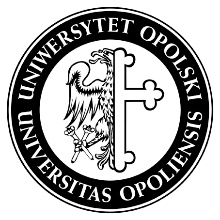 WNIOSEK ZWOLNIENIE Z OPŁAT ZA USŁUGI EDUKACYJNE ŚWIADCZONE PRZEZ UNIWERSYTET OPOLSKI………………………………………………………….Data i podpis studenta lub cudzoziemcaZałączniki:Kopia paszportu zagranicznegoStempel, potwierdzający przekroczenie RP po 24.02.2022………………………………………………………….Data i podpis dziekana * (wypełnia dziekanat);** (wypełnia Biuro Dydaktyki i Spraw Studenckich);*** (wypełnia dziekan)WNIOSKODAWCA (wypełnia student lub cudzoziemiec)WNIOSKODAWCA (wypełnia student lub cudzoziemiec)WNIOSKODAWCA (wypełnia student lub cudzoziemiec)WNIOSKODAWCA (wypełnia student lub cudzoziemiec)IMIĘ I NAZWISKOKIERUNEK STUDIÓWNUMER INDEKSUROK STUDIÓWADRES DLA DORĘCZEŃSTOPIEŃ STUDIÓW*I STOPNIAII STOPNIAJEDNOLITE MAGISTERSKIENUMER TELEFONUFORMA STUDIÓW*STACJONARNENIESTACJONARNEWNOSZĘ O ZWOLNIENIE Z OPŁATY ZA USŁUGI EDUKACYJNE ŚWIADCZONE PRZEZ UNIWERSYT OPOLSKI ZWIĄZANEJ Z: (wypełnia student lub cudzoziemiec)WNOSZĘ O ZWOLNIENIE Z OPŁATY ZA USŁUGI EDUKACYJNE ŚWIADCZONE PRZEZ UNIWERSYT OPOLSKI ZWIĄZANEJ Z: (wypełnia student lub cudzoziemiec)WNOSZĘ O ZWOLNIENIE Z OPŁATY ZA USŁUGI EDUKACYJNE ŚWIADCZONE PRZEZ UNIWERSYT OPOLSKI ZWIĄZANEJ Z: (wypełnia student lub cudzoziemiec)WNOSZĘ O ZWOLNIENIE Z OPŁATY ZA USŁUGI EDUKACYJNE ŚWIADCZONE PRZEZ UNIWERSYT OPOLSKI ZWIĄZANEJ Z: (wypełnia student lub cudzoziemiec)RODZAJ OPŁATY*KSZTAŁCENIEM NA STUDIACH NIESTACJONARNYCHPOWTARZANIEM OKREŚLONYCH ZAJĘĆ NA STUDIACH STACJONARNYCH Z POWODU NIEZADOWALAJĄCYCH WYNIKÓW W NAUCE W RAMACH POWTARZANIA SEMESTRU LUB WPISU WARUNKOWEGOKSZTAŁCENIEM NA STUDIACH W JĘZYKU OBCYMPROWADZENIEM ZAJĘĆ NIEOBJĘTYCH PROGRAMEM STUDIÓWKSZTAŁCENIEM CUDZOZIEMCÓW NA STUDIACH STACJONARNYCH W JĘZYKU POLSKIMKSZTAŁCENIEM NA STUDIACH NIESTACJONARNYCHPOWTARZANIEM OKREŚLONYCH ZAJĘĆ NA STUDIACH STACJONARNYCH Z POWODU NIEZADOWALAJĄCYCH WYNIKÓW W NAUCE W RAMACH POWTARZANIA SEMESTRU LUB WPISU WARUNKOWEGOKSZTAŁCENIEM NA STUDIACH W JĘZYKU OBCYMPROWADZENIEM ZAJĘĆ NIEOBJĘTYCH PROGRAMEM STUDIÓWKSZTAŁCENIEM CUDZOZIEMCÓW NA STUDIACH STACJONARNYCH W JĘZYKU POLSKIMKSZTAŁCENIEM NA STUDIACH NIESTACJONARNYCHPOWTARZANIEM OKREŚLONYCH ZAJĘĆ NA STUDIACH STACJONARNYCH Z POWODU NIEZADOWALAJĄCYCH WYNIKÓW W NAUCE W RAMACH POWTARZANIA SEMESTRU LUB WPISU WARUNKOWEGOKSZTAŁCENIEM NA STUDIACH W JĘZYKU OBCYMPROWADZENIEM ZAJĘĆ NIEOBJĘTYCH PROGRAMEM STUDIÓWKSZTAŁCENIEM CUDZOZIEMCÓW NA STUDIACH STACJONARNYCH W JĘZYKU POLSKIMRODZAJ ZWOLNIENIA*CAŁKOWITE CZĘŚCIOWE CAŁKOWITE CZĘŚCIOWE CAŁKOWITE CZĘŚCIOWE ZA ROK AKADEMICKI*2021 /2022 oraz 2022/20232021 /2022 oraz 2022/20232021 /2022 oraz 2022/2023UZASADNIENIE (wypełnia student lub cudzoziemiec)UZASADNIENIE (wypełnia student lub cudzoziemiec)UZASADNIENIE (wypełnia student lub cudzoziemiec)UZASADNIENIE (wypełnia student lub cudzoziemiec)UZASADNIENIE (wypełnia student lub cudzoziemiec)Jestem obywatelem Ukrainy, który przekroczył granicę RP po 24.02.2022 roku. Na podstawie Ustawy o pomocy obywateli Ukrainy w związku z konfliktem zbrojnym na terytorium tego państwa (zw. również specustawą) mam status osoby korzystającej z ochrony czasowej przez okres 18 m-cy z możliwością przedłużenia.Zgodnie z  art. 324 ust. 2 pkt 4 Ustawy Prawo o szkolnictwie wyższym i nauce status ten daje mi możliwość kształcenia na studiach stacjonarnych w języku polskim bez ponoszenia opłat.Zatem bardzo proszę o zwolnienie mnie z ponoszenia z opłat za pobieranie nauki.Jednocześnie zobowiązuję się zgłosić do właściwego dziekanatu zmianę podstaw mojego pobytu na terytorium RP.Jestem obywatelem Ukrainy, który przekroczył granicę RP po 24.02.2022 roku. Na podstawie Ustawy o pomocy obywateli Ukrainy w związku z konfliktem zbrojnym na terytorium tego państwa (zw. również specustawą) mam status osoby korzystającej z ochrony czasowej przez okres 18 m-cy z możliwością przedłużenia.Zgodnie z  art. 324 ust. 2 pkt 4 Ustawy Prawo o szkolnictwie wyższym i nauce status ten daje mi możliwość kształcenia na studiach stacjonarnych w języku polskim bez ponoszenia opłat.Zatem bardzo proszę o zwolnienie mnie z ponoszenia z opłat za pobieranie nauki.Jednocześnie zobowiązuję się zgłosić do właściwego dziekanatu zmianę podstaw mojego pobytu na terytorium RP.Jestem obywatelem Ukrainy, który przekroczył granicę RP po 24.02.2022 roku. Na podstawie Ustawy o pomocy obywateli Ukrainy w związku z konfliktem zbrojnym na terytorium tego państwa (zw. również specustawą) mam status osoby korzystającej z ochrony czasowej przez okres 18 m-cy z możliwością przedłużenia.Zgodnie z  art. 324 ust. 2 pkt 4 Ustawy Prawo o szkolnictwie wyższym i nauce status ten daje mi możliwość kształcenia na studiach stacjonarnych w języku polskim bez ponoszenia opłat.Zatem bardzo proszę o zwolnienie mnie z ponoszenia z opłat za pobieranie nauki.Jednocześnie zobowiązuję się zgłosić do właściwego dziekanatu zmianę podstaw mojego pobytu na terytorium RP.Jestem obywatelem Ukrainy, który przekroczył granicę RP po 24.02.2022 roku. Na podstawie Ustawy o pomocy obywateli Ukrainy w związku z konfliktem zbrojnym na terytorium tego państwa (zw. również specustawą) mam status osoby korzystającej z ochrony czasowej przez okres 18 m-cy z możliwością przedłużenia.Zgodnie z  art. 324 ust. 2 pkt 4 Ustawy Prawo o szkolnictwie wyższym i nauce status ten daje mi możliwość kształcenia na studiach stacjonarnych w języku polskim bez ponoszenia opłat.Zatem bardzo proszę o zwolnienie mnie z ponoszenia z opłat za pobieranie nauki.Jednocześnie zobowiązuję się zgłosić do właściwego dziekanatu zmianę podstaw mojego pobytu na terytorium RP.Jestem obywatelem Ukrainy, który przekroczył granicę RP po 24.02.2022 roku. Na podstawie Ustawy o pomocy obywateli Ukrainy w związku z konfliktem zbrojnym na terytorium tego państwa (zw. również specustawą) mam status osoby korzystającej z ochrony czasowej przez okres 18 m-cy z możliwością przedłużenia.Zgodnie z  art. 324 ust. 2 pkt 4 Ustawy Prawo o szkolnictwie wyższym i nauce status ten daje mi możliwość kształcenia na studiach stacjonarnych w języku polskim bez ponoszenia opłat.Zatem bardzo proszę o zwolnienie mnie z ponoszenia z opłat za pobieranie nauki.Jednocześnie zobowiązuję się zgłosić do właściwego dziekanatu zmianę podstaw mojego pobytu na terytorium RP.OPINIA (wypełnia pracownik dziekanatu*, pracownik Biura Dydaktyki i Spraw Studenckich** i dziekan***)OPINIA (wypełnia pracownik dziekanatu*, pracownik Biura Dydaktyki i Spraw Studenckich** i dziekan***)OPINIA (wypełnia pracownik dziekanatu*, pracownik Biura Dydaktyki i Spraw Studenckich** i dziekan***)STATUS STUDENTA W DNIU ZŁOŻENIA WNIOSKU*____________________
(data i podpis)WYSOKOŚĆ OPŁATY, KTÓREJ DOTYCZY WNIOSEK*____________________
(data i podpis)ŚREDNIA OCEN UZYSKANA ZA ROK AKADEMICKI POPRZEDZAJĄCY ROK, W KTÓRYM STUDENT LUB CUDZOZIEMIEC UBIEGA SIĘ O ZWOLNIENIE*____________________
(data i podpis)WYSOKOŚĆ DOCHODU NA 1 OSOBĘ W RODZINIE STUDENTA LUB CUDZOZIEMCA**STYPENDIUM SOCJALNE – _______________STYPENDIUM DLA OSÓB NIEPEŁNOSPRAWNYCH - _______________ZAPOMOGA - _______________STYPENDIUM REKTORA - ___________________________________
(data i podpis)ŁĄCZNA WYSOKOŚĆ PRZYZNANYCH ŚWIADCZEŃ POMOCY MATERIALNEJ**____________________
(data i podpis)INNE***____________________
(data i podpis)